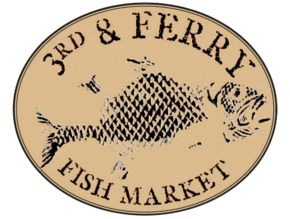 56 S. 3rd St.	610.829.1404Easton, PA 18042	thirdandferry.comSoups & SaladsMarket Salad 7. DFmixed greens, tomato, cucumber, vidalia onion vinaigretteClassic Caesar Salad 7.New England Whole Clam Chowder Cup/Bowl 6./9. GFNew Zealand wild cockles, potatoes, parsley, light cream brothLobster Bisque Cup/Bowl 6./9.Spicy Crab Chowder Cup/Bowl 5./8. GF DF
chorizo sausage, bacon, claw crab meat, potatoes, chipotle peppers, rich tomato broth Starters
Raw Bar DF GFTowers DF GFHouse EntreesSeafood Broil 
serves two 105.
corn, potatoes, chorizo or turkey andouille sausage, little neck clams, mussels, shrimp, full snow crab cluster, ½lb. king crab legs 
Go the extra depth:

  Lite Fareserved with coleslaw & fresh cut fries upgrade to market fries tossed in crab aioli $2.SidesMarket Fries 10. DFfresh cut fries tossed in crab aioli with fresh crab meatCalamari 10. classic or rhode island style with banana peppers, roasted red peppers, black olives, parsley, homemade marinara3rd & Ferry Crab Cakes 13. DFmixed vegetable slaw, whole grain mustard aioliOysters Rockefeller 13.sauteed spinach, shallot, parmesan, bearnaise
1/2 lb. Old Bay Poached Peel & Eat Shrimp 12. GFkicked up cocktail sauceSteamed Clams 13.celery, shallot, butterCrab Stuffed Mushrooms 12. DF
broiled lump crab meat
Vegetable Spring Rolls 10. V DFsweet chili sauceClams Scampi 13. GF 
garlic, lemon, butterSpicy Tuna Tartare 12. DF
sesame, sriracha, scallions, 
wonton chipsBacon Wrapped Scallops 12.
sautéed bacon wrapped scallops garlic, butter, puff pastry
Mussels Fra Diavolo 11.
serrano, pepperoncini, tomato sauceOysters-Daily Selectionsmarket priceLittle Neck Clams .75/ea.Jumbo Shrimp Cocktail 2.5/ea.Jumbo Lump Crab Meat 12.Baker’s Dozen Chilled Mussels 6.Ceviche 8.classic or mushroom with oyster, shiitake & enoki mushrooms, hearts of palm, tomato, cucumber, daikon radish, lime, cilantroTower 55.8 oysters, 8 clams, 6 shrimp, 12 chilled mussels, tuna tartare, classic ceviche, jumbo lump crab meat Deluxe Tower 75.12 oysters, 12 clams, 6 shrimp, 12 chilled mussels, tuna tartare, classic & mushroom ceviche, jumbo lump crab meatGrand Tower 98.16 oysters, 16 clams, 6 shrimp, 12 chilled mussels, tuna tartare, classic & mushroom ceviche, jumbo lump crab meat, chilled lobster tail  5oz or 10oz Filet Mignon 19/36. GFcaramelized shallot whipped potatoes, french beans, bearnaise sauceadd crab imperial topping 6.Twin Tail Dinner 54.two 6oz cold water lobster tails, caramelized shallot whipped potatoes, french beans, bearnaiseadd crab imperial topping 6.Broiled Crab Stuffed Tilapia 19.lobster sauce, rice pilaf, french beansAtlantic Salmon 23. GFchoice of blackened with cajun remoulade or grilled with bearnaise, caramelized shallot whipped potatoes, french beans
Pan Seared Alaskan Haddock 22. GFmushroom and spinach risotto, roasted red pepper pesto, fried capers, crispy baconSautéed Chicken & Chorizo 20. DFsweet peppers, onions, tomatoes, country fried potatoes, white wine blush saucePaella 28.
mussels, clams, shrimp, snow crab legs, chorizo, saffron ricePan Seared Day Boat Scallops 30. GFcauliflower puree, candied bacon lardons, caramelized walnuts, pomegranate seeds, warm maple bacon thyme vinaigrette1 lb. Alaskan King Crab Legs 52. GFcaramelized shallot whipped potatoes, french beans1½ lb. New England Lobster 45. GFbroiled or steamed, caramelized shallot whipped potatoes, french beanscrab meat stuffed 8.	deshelled 5. Pork & Clam 23.
braised pork, white wine, sofrito, potatoes, little neck clams Linguini and Clams 22.little neck clams, artichoke hearts, roasted red peppers, basil, fresh tomatoes, garlic clam butter sauce
Combination Plate 26.
scallops, shrimp, crab cakes, potato hash, french beans, fried or sautéed in a white wine butter sauceFish & Chips 14. DFbattered haddock, fresh cut fries, classic tartarLobster Roll 18.toasted croissant, ¼ lb. warm lobster meat, butter, whole grain mustard aioliAngus Burger 12.8 oz beef patty. cheddar, lettuce, tomato, onion, fresh cut friesCrabby Patty 15.6 oz beef patty, seedless brioche bun, aged white cheddar cheese, homemade crab cake, bearnaise sauce, lettuce, tomato, onion, fresh cut friesSurf n’ Turf Burger 38.6 oz beef patty, 6 oz lobster tail, brioche bun, american cheese, lettuce, tomato, onion, chimichurri sauce, fresh cut friesSea Salt Baked Potato GF VCaramelized Shallot Whipped Potatoes GF VSaffron Rice VFrench Beans GF VSea Salt Baked Potato GF VCaramelized Shallot Whipped Potatoes GF VSaffron Rice VFrench Beans GF VFresh Cut Fries GF V DFCauliflower Purée GF VMushroom & Spinach Risotto VSautéed Spinach GF VCorn Potato Hash GF V*Consuming raw or undercooked meats, poultry, shellfish, seafood or eggs may increase risk of foodborne illnessDF – Dairy Free / GF – Gluten Free / V – Vegetarian*Consuming raw or undercooked meats, poultry, shellfish, seafood or eggs may increase risk of foodborne illnessDF – Dairy Free / GF – Gluten Free / V – VegetarianBuy a round of beer for the kitchen staff! 7.Buy a round of beer for the kitchen staff! 7.Buy a round of beer for the kitchen staff! 7.